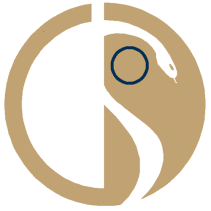 FNOMCeOAL GARANTE PER LA PROTEZIONE DEI DATI PERSONALIE MAIL:garante@gpdp.it Questa Federazione, che ai sensi dell’art. 15 del DLGSCPS 13/09/1946 n. 233, svolge funzioni di indirizzo e coordinamento nei confronti dell’attività dei 106 Ordini Provinciali dei Medici Chirurghi e degli Odontoiatri italiani, richiede un incontro con i responsabili di Codesta Autorità, per quanto concerne alcuni temi relativi alla prossima entrata in vigore del Regolamento U.E. 2016/679 sulla protezione dei dati personali.In particolare sarebbe necessario, per poter svolgere il ruolo di indirizzo e coordinamento cui si è fatto riferimento, avere certezza giuridica sull’obbligo o meno per i singoli medici e odontoiatri e comunque per gli studi medici ed odontoiatrici mono professionali, anche qualora aggregati in strutture complesse, di procedere alla nomina del “Data Protection Officer” (DPO), quale responsabile della protezione dei dati.La questione, com’è noto, è tuttora dibattuta e sarebbe necessario da parte di questa Federazione dare elementi di certezza, anche in considerazione del pesante apparato sanzionatorio previsto per le violazioni della nuova regolamentazione.Per questo motivo, siamo a chiedere un incontro per rappresentare questa ed altre questioni di interesse dei medici e degli odontoiatri italiani in riferimento ad una normativa che presenta ancora elementi di incertezza. Con l’auspicio di poter ottenere quanto prima un riscontro positivo alla nostra richiesta si invianoCordiali salutiIl Presidente della CAO                                                  Il Presidente  Dott. Raffaele Iandolo                                                Dott. Filippo AnelliPosta certificata:PROTOCOLLO@PEC.GPDP.IT